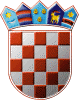 REPUBLIKA HRVATSKAMINISTARSTVO POLJOPRIVREDEOBRAZAC ZA PRIJAVUZA SUFINANCIRANJE NABAVKE MATERIJALA ZA POSTAVLJANJE DVOSTRUKIH OGRADA U UZGOJIMA SVINJA KOJE SE DRŽE NA OTVORENOM ZA 2022. GODINUPO JAVNOM POZIVU KLASA: 402-01/22-01/11(obrazac popuniti tiskanim slovima ili korištenjem računala)Osnovni podaci o prijavitelju: U slučaju netočnih podataka isplata neće biti moguća.Podaci o prijavi:			                           ______________________________________________ 	                ime i prezime te potpis prijavitelja   Mjesto i datum: _____________________________Ime i prezime prijaviteljaAdresa prijaviteljaOIB prijaviteljaJIBGIKG podnositelja prijaveAdresa gospodarstva (ulica, broj, poštanski broj i naziv mjesta)Telefon/mobitelE – mailPoslovna banka (naziv)Broj IBAN - aBroj(evi) računa koji se prilažuPopis i cijena materijala za kojeg se traži sufinanciranje, npr.:. armaturna mreža veličine 6m x 2,15m, cijena 200 kuna…itd.1.2.3.Ukupan iznos troškova za nabavku materijala prema priloženim računimaUkupna dužina ograde 